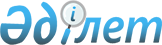 "Қостанайдизель" ашық акционерлік қоғамының конкурстық массасын сатудың айрықша шарттары мен тәртібі туралы" Қазақстан Республикасы Үкіметінің 2000 жылғы 28 қазандағы № 1625 қаулысына өзгеріс пен толықтырулар енгізу туралыҚазақстан Республикасы Үкіметінің 2012 жылғы 30 шілдедегі № 995 Қаулысы

      Қазақстан Республикасының Үкіметі ҚАУЛЫ ЕТЕДІ:



      1. «Қостанайдизель» ашық акционерлік қоғамының конкурстық массасын сатудың айрықша шарттары мен тәртібі туралы» Қазақстан Республикасы Үкіметінің 2000 жылғы 28 қазандағы № 1625 қаулысына мынадай өзгеріс пен толықтырулар енгізілсін:



      көрсетілген қаулыға қосымшада:



      4-бағанның тақырыбы мынадай редакцияда жазылсын:



      «Мүліктің атауы»;



      мынадай мазмұндағы реттік нөмірлері «1058» және «1059» жолдармен толықтырылсын:«                                                               ».



      2. Осы қаулы қол қойылған күнінен бастап қолданысқа енгізіледі.      Қазақстан Республикасының

      Премьер-Министрі                           К. Мәсімов
					© 2012. Қазақстан Республикасы Әділет министрлігінің «Қазақстан Республикасының Заңнама және құқықтық ақпарат институты» ШЖҚ РМК
				10586010006Қосалқы қойма корпусы (ҚҚК)110597010007ҚҚК әкімшілік тұрмыстық корпусы 1